Special Union for the International Patent Classification (IPC Union) IPC Revision Working GroupThirty-Fourth SessionGeneva, November 2 to 6, 2015REVISED DRAFT AGENDAprepared by the Secretariat	Opening of the session	Adoption of the agenda
See present document.	Report on the thirteenth session of the IP5 WG1-Working Group on Classification
Oral report by the USPTO on behalf of the FiveIPOffices.	IPC revision projects relating to the mechanical field
See projects  C 472, C 476, C 477, C 478, C 479, C 482, C 484, C 485, F 025, F 036, F 038, F 041, F 042, F 056 and F 060.	IPC revision projects relating to the electrical field
See projects  C 474, F 008, F 023, F 032, F 033, F 035, F 043, F 044, F 045 and F 062.	IPC revision projects relating to the chemical field
See projects  C 469, C 471, C 480, C 481, C 483, F 026, F 027, F 030, F 034, F 040 and F 057.	IPC definition projects relating to the mechanical field
See projects  D 271, D 305, D 306, D 307, D 308 and D 309.	IPC definition projects relating to the chemical field
See project  D 228.	IPC maintenance projects relating to the mechanical field
See projects  M 611, M 614, M 751 and M 757.	IPC maintenance projects relating to the electrical field
See projects  M 613, M 755 and M 756.	IPC maintenance projects relating to the chemical field
See project  M 612.	Updates on IPC-related IT support 
Presentation by the International Bureau.	Next session of the Working Group	Closing of the SessionThe opening meeting will start on Monday, November 2, 2015, at 10 a.m., at the headquarters of WIPO, 34, chemin des Colombettes, Geneva.[End of document]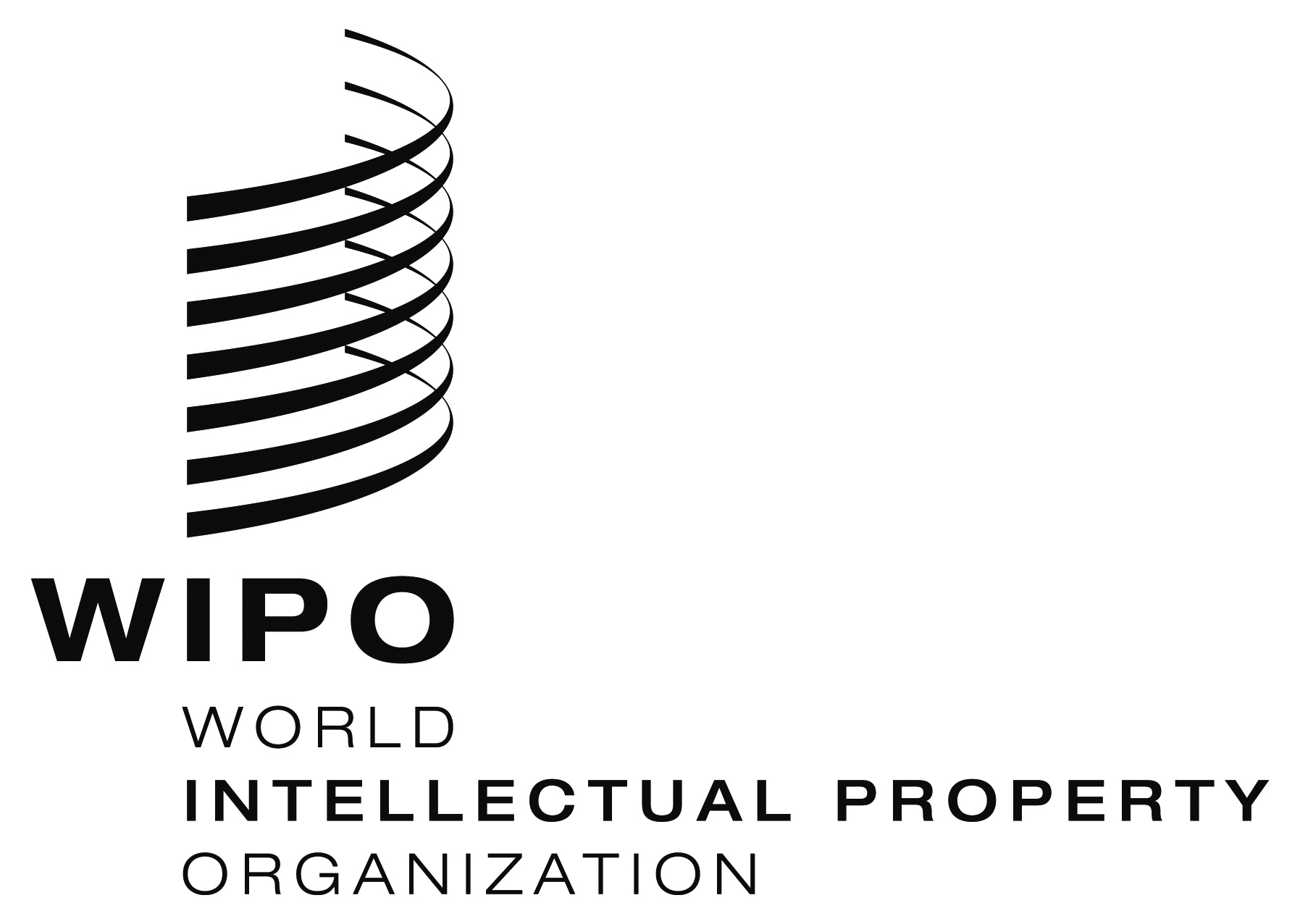 EIPC/WG/34/1 prov.2    IPC/WG/34/1 prov.2    IPC/WG/34/1 prov.2    ORIGINAL:  english    ORIGINAL:  english    ORIGINAL:  english    DATE:  OCTOBER 20, 2015  DATE:  OCTOBER 20, 2015  DATE:  OCTOBER 20, 2015  